Propozycje zabaw dla grupy BiedroneczekBIEDRONKA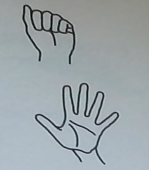 Biedronka mała,Robaczki spotkała: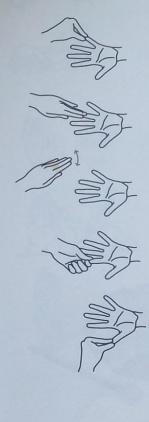 Z tym się przywitała, Tego pogłaskała,Temu pomachała,Tego zabrać chciałaZ tym się pożegnała,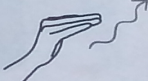 … i do nieba poleciała.MAŁE RĄCZKI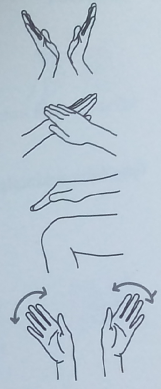 Dwie małe rączki klaszczą,A czasem się pogłaszczą,W kolanka zastukają,I dzieciom pomachają.GRZYBKI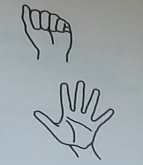 W lesie grzyby sobie rosły.Nagle wszystkie się podniosły.Ujrzały zająca. Wszystkie się schowały.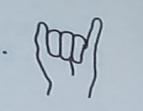 Tylko nie ten mały.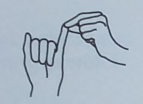 Przyszedł zając, ugryzł go,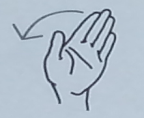 Wszystkie grzyby mówią: „Sio!”(dłoń zwinięta w pięść)(machamy palcami drugiej dłoni)(ujmujemy najmniejszy palec)(głaszczemy palec serdeczny)(machamy dłonią na powitanie)(ciągniemy palec wskazujący)(ujmujemy kciuk)(naśladujemy odlot falując dłonią w górę)(klaszczemy w dłonie)(głaszczemy naprzemiennie wierzchy dłoni)(uderzamy w kolana)(machamy dłońmi)(dłoń zwinięta w pięść)(rozprostowujemy wszystkie palce)(zaginamy ponownie place oprócz najmniejszego)(podszczypujemy najmniejszy palec drugą dłonią)(rozprostowaną dłonią wykonujemy gest przeganiania)Źródło: Krzysztof Sąsiadek, Zabawy paluszkowe